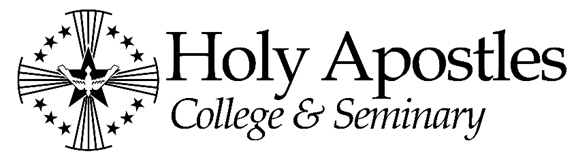 MA in Philosophy with Concentration in General Studies Degree PlanStudent Name: __________________________________		Updated: ________________Semester of Entry (note: 6-year time limit for completion): 			_________________Course Schedule: Please see the Student Resource Center (https://holyapostles.edu/current-students/) for the most-current Annual Online GR Course Schedule.Foundational Courses (see note):					Semester Completed	PHH 605 Ancient and Medieval Philosophy				_________________PHH 620 Modern and Contemporary Philosophy			_________________Philosophy Core:1. PHE 610 Ethics							_________________2. PHS 610 Philosophical Anthropology					_________________3. PHS 611 Logic and Epistemology					_________________4. PHS 621 Philosophy of Nature & Metaphysics			_________________Concentration Core:1. ANY course from Christian Wisdom (PHS 583, PHS 731, PHS 741, PHS 751, PHS 628, or PHS 781)___________________________________					_________________2. ANY course from Ethics (Any PHE course)___________________________________					_________________3. ANY course from History of Philosophy (Any PHH course)___________________________________					_________________4. ANY course from Systematic Philosophy (Any PHS course except those listed for Christian Wisdom)___________________________________					_________________Concentration Electives (Any 2 graduate-level philosophy courses):1. __________________________________					_________________2. __________________________________					_________________Note: If student has either/or PHH 605 or PHH 620 waived by the Academic Dean’s office based on prior academic work, the student will complete one course in place of each waived course to maintain a total of 12 classes/36 credits. IF this applies, record the additional courses here:1. Course Name: __________________________				_________________2. Course Name: __________________________				_________________Summative EvaluationThe Comprehensive Examination is the normative summative evaluation. By exception, students may be granted permission to write a thesis based on approval of a thesis proposal. To submit a thesis proposal, a student must first complete ENG 891. ENG 891 counts as an elective, and if approved to write a thesis, the thesis directed study also counts as an elective. See this link and associated guideline pdfs for details: https://www.holyapostles.edu/summative-evaluation/.